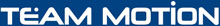 Dato og underskrift: ______________________________________________________Ansøgning udfyldes og mailes til Liselotte Kaus email: lka@easv.dkEller sendes til Liselotte Kaus, Kirkegade 68, 6700 EsbjergUddelingsbetingelserfor donationsmodtagere fra Team MotionDonationsmodtagere er forpligtet til at overholde nedenstående uddelings-betingelser.
  Den modtagne donation skal anvendes til det formål, som man har ansøgt. Team Motion ønsker gerne at donationen bruges med det samme, dog senest 1 år fra udbetalingen.
Team Motion kan til enhver tid anmode donationsmodtagere om at fremsende dokumentation for beløbets anvendelse i overensstemmelse med formålet, det vil sige såvel ansøgning som bevilling.  Dokumentationen skal foreligge i form af behørig kvittering for indkøb af bestemte genstande eller ydelser, eller i form af regnskab for gennemførelse af et projekt eller lignende.
 Beløb, der ikke er anvendt inden for den ovennævnte frists udløb, eller beløb, der ikke anvendes til det formål, hvortil de er udbetalt, skal tilbagebetales til Team Motion.
Der skal ligeledes ske tilbagebetaling af donationsbeløb til Team Motion, såfremt de for uddelingen af donationsbeløbet gældende betingelser, herunder efterfølgende krav om dokumentation, ikke opfyldes af donationsmodtageren. Ansøgningsfrist: 1. oktober 2019. Ansøgning mailes til lka@easv.dk eller sendes til Liselotte Kaus, Kirkegade 68, 6700 EsbjergAnsøgning nr. (udfyldes af Team Motion)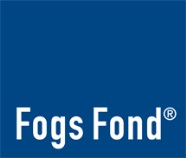 Ansøger (navn (privatperson, organisation eller , adresse og telefonnummer, e-mail)Ansøgers CPR- eller CVR-nr.Ansøgers bank – eller girokonto nr.Ansøgt beløbTidligere modtagne donationerHvilket formål søges der donation til (helt kort)?Nærmere beskrivelse (max. 200 ord)Hvem får glæde af donationen – her og nu eller på sigtBilagsliste Lav en beskrivelse, herunder budget. 